HỘI THẢOCHUYỂN ĐỔI SỐ CHO DOANH NGHIỆP NHỎ VÀ VỪA NINH THUẬNCƠ HỘI, THÁCH THỨC VÀ GIẢI PHÁPThời gian: 08:00 – 11:30, Ngày 21/4/2022Địa điểm: Phòng Hội nghị của khách sạn Sài Gòn - Ninh Thuận. * SỰ KIỆN BÊN LỀ: 1) Triển lãm các giải pháp Chuyển đổi số (05 bàn);2) Bàn tư vấn 1 - 1 về chuyển đổi số cho doanh nghiệp (03 bàn).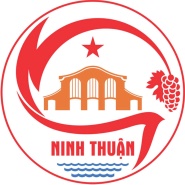 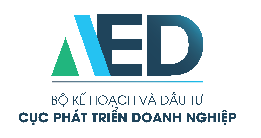 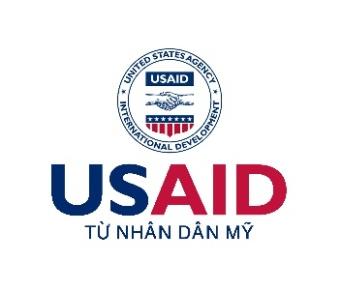 Thời gianHoạt động08:00 – 08:30Đăng ký đại biểu 08:30 – 08:35Giới thiệu 08:35 – 08:45Phát biểu khai mạc, chỉ đạoLãnh đạo UBND tỉnh 08:45 – 09:00Chương trình Hỗ trợ doanh nghiệp chuyển đổi số 2021-2025 Lãnh đạo Cục Phát triển doanh nghiệp - Bộ Kế hoạch và Đầu tư09:00 - 09:15Kế hoạch Hỗ trợ DNNVV CĐS tỉnh Ninh ThuậnLãnh đạo Sở Kế hoạch và Đầu tư 09:15 – 09:30Các hoạt động hỗ trợ của Dự án USAID LinkSME09:30 – 09:45Chuyển đổi số cho DNNVV tại Việt Nam: Cơ hội, Thách thức và Lộ trình Chuyên gia chuyển đổi số của Bộ Kế hoạch và Đầu tư09:45 – 10:00Giải lao 10:00 – 10:15Bắt đầu chuyển đổi số (Start Digital): Giải pháp thiết lập môi trường làm việc sốChuyên gia giải pháp (dự kiến VNPT với oneSME)10:15 – 10:30Tăng tốc chuyển đổi số (Grow Digital): Chuyên gia giải pháp  (dự kiến CMC)10:30 – 10:45Chuyển đổi số hướng tới thị trường toàn cầu (Go Digital – Go Global): Cơ hội và giải pháp từ thương mại điện tử xuyên biên giớiChuyên gia giải pháp (dự kiến Amazon Global Selling)10:45 – 11:00Giải pháp truy xuất, xác thực nguồn gốc nông sảnChuyên gia giải pháp (dự kiến Freshdi)11:00 – 11:45 Phiên tọa đàm bàn tròn thảo luận về nhu cầu, kết hợp tư vấn giải pháp chuyển đổi số: Các diễn giả dự kiến:Đại diện Cục PTDN/ Chương trìnhĐại diện Sở KHĐT/ Chương trình hỗ trợ CĐS của TỉnhCác chuyên gia giải pháp số Điều phối: Cục Phát triển doanh nghiệp11:45 – 12:00Kết luận Lãnh đạo UBND tỉnh hoặc lãnh đạo Cục Phát triển doanh nghiệp